FORMInformazioni sull’Organizzazione/Ente richiedente-Ragione sociale Organizzazione/Ente:	-C.F.: 	-Partita Iva: 	-Ente pubblico: si/no-Tipo Ente 	-Anagrafica rappresentante legale: ……………………………………………………………… …………………………………………-Sede legale: 	-Sede operativa: 	-Sito web	 - Pec:…………………………………………………………………………..-Data di costituzione: (da non compilare per enti pubblici) …………………………… -In possesso della personalità giuridica: (da non compilare per enti pubblici) si/no-Iscritto all’albo regionale delle Associazioni di volontariato: si/no -L’ente richiedente ha valenza sindacale/partitica/interessi di categoria: (da non compilare per enti pubblici) si/no In caso affermativo specificare la valenza……………………………………………………… ………………………………………-Oggetto attività statutaria: ……………………………………………………………………… ………………………………………….-Obiettivi statutari: ……………………………………………………………………………… …………………………………………………..-Settore di attività in ambito no profit (per i soggetti privati no profit) ………………………… .………………………………………………..-Stakeholder di riferimento: ……………………………………………………………………… …………………………………………….. -Presenza diffusa sul territorio: si/no-Dimensioni ente (per le Associazioni): n. associati……., n. dipendenti…. n. tirocinanti ………., n. volontari…………….-Area territoriale in cui opera l’Ente: comunale/provinciale/regionale	..In ogni caso specificare i Comuni di riferimento ove l’Ente richiedente maggiormente opera ……… …….…………………………………………………………………………………………………...………………………………………………………………..-L’ente richiedente lavora in partnership con altri soggetti?Sì, molto spesso	Sì, abbastanza spesso	Non molto di frequente	Raramente	Mai	Se sì:1a. Quali sono i soggetti con cui l’ente richiedente si relaziona per la realizzazione delle attività? (Sono possibili più risposte)Enti pubblici territorialiAmministrazione dello Stato	Regione	Provincia	Comunità montana	Comune	Enti pubblici non territorialiASL.	Ufficio del Piano di zona	Ente intercomunale di gestione dei servizi socio-assistenziali	Altro ente pubblico (specificare:_____________________________________________)	Enti privatiEnte religioso	Cooperativa di tipo A	Cooperativa di tipo B	Consorzio di cooperative sociali	Enti/Associazione del privato sociale	Associazione di volontariato 	Imprese	Altro ente (specificare:____________________________________________________1b. Quali sono i soggetti che finanziano l’attività? (Sono possibili più risposte)Enti pubblici territorialiAmministrazione dello Stato	Regione	Provincia	Comunità montana	Comune	Enti pubblici non territorialiASL.	Ufficio del Piano di zona	Ente intercomunale di gestione dei servizi socio-assistenziali	Altro ente pubblico (specificare:_________________________________________)	Enti privatiEnte religioso	Cooperativa di tipo A	Cooperativa di tipo B	Consorzio di cooperative sociali	Enti/Associazione del privato sociale	Associazione di volontariato 	Imprese	Altro ente (specificare:________________________________________________)	       -Indicare le principali progettualità realizzate negli ultimi tre anni (2016-2017-2018) che hanno contraddistinto l’attività istituzionale dell’Ente richiedente; iniziative da intendersi quale espressione della rappresentatività degli interessi sottesi all’attività istituzionale della Fondazione Cassa di Risparmio di Terni e Narni………………………………………………………………..……………………………… ………………………………………………………...…………………………………………… …………………………………………………………...……………………………………………………………………………………………………...……………………………………………………………………………………………………...……………………………………………………………………………………………………...-Aspetto legato alla reputazione dell’Ente:Corretta gestione economico-finanziaria dell’Ente richiedente: si/noIn caso affermativo, l’Ente richiedente si impegna ad inviare alla Fondazione CR Terni e Narni, entro il termine previsto dal presente accreditamento, copia degli ultimi tre bilanci di esercizio (2016-2017-2018)  si/no-Indicare altri elementi utili alla Fondazione Cassa di Risparmio di Terni e Narni che testimonino la capacità naturale dell’Ente richiedente di farsi interprete dei sentimenti diffusi e delle forme di pensiero comune a più persone:…………………………………………………………………………………………………………………………………………………………………….……………………………………………………………………………………………………………………………………………………………………………………………………………………………………………………………………………………………………………………………………………………………………….., …………………..                                     In fede…..…………………………(luogo e data)Allega:- fotocopia del documento di identità legale rappresentante in corso di validità;- copia dell’atto costitutivo, dello statuto e bilanci degli ultimi tre esercizi 2016/2017/2018 (ovvero dichiarazione di impegno a inviare questi ultimi entro il termine previsto dal presente accreditamento);- dichiarazione di conformità e veridicità di quanto affermato dal soggetto richiedente (doc. 1);- informativa e autorizzazione al trattamento dei dati personali ai sensi del Regolamento europeo in materia di protezione dei dati personali (Regolamento UE 2016/679) – (doc. 2).Doc. 1)Dichiarazione ai sensi del DPR 28/12/2000 n. 445Il/la sottoscritto/a, in qualità di legale rappresentante dell’Ente/Associazione________________________________ consapevole della responsabilità penale in cui incorre chi sottoscrive dichiarazioni non rispondenti a verità e delle relative sanzioni penali, previste dal D.P.R. 445/2000, nonché delle conseguenze amministrative di decadenza dai benefici eventualmente conseguiti, dichiara che quanto affermato nella presente richiesta e nella documentazione allegata corrisponde al vero.………………, …………………….			in fede__________________________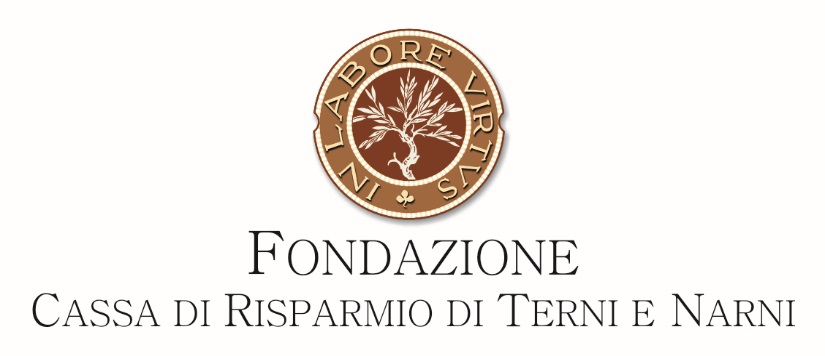 Doc. 2)Informativa sul trattamento dei dati personali ai sensi del Regolamento europeo in materia di protezione dei dati personali (Reg. UE 2016/679) La informiamo che i dati forniti o acquisiti da terzi in relazione ai Suoi rapporti con questa Fondazione saranno trattati esclusivamente per la conclusione e gestione della procedura di che trattasi.La informiamo, altresì, che la Fondazione può utilizzare, nei limiti in cui il trattamento sia strettamente funzionale o strumentale alla specifica finalità perseguita, anche dati giudiziari, di cui all'art. 10 del Regolamento europeo in materia di protezione dei dati personali (Regolamento UE 2016/679), e dati di cui all'art. 9 del Regolamento (Trattamento di categorie particolari di dati personali), ossia quelli da cui possono desumersi, l'origine razziale o etnica, le opinioni politiche, le convinzioni religiose o filosofiche, o l'appartenenza sindacale, nonché dati genetici, dati biometrici intesi a identificare in modo univoco una persona fisica, dati relativi alla salute o alla vita sessuale o all'orientamento sessuale della persona.I predetti dati saranno conservati e trattati in modo lecito e secondo correttezza, nel rispetto degli obblighi di sicurezza prescritti nel Regolamento, dai componenti degli organi, dal personale o da collaboratori, che svolgano operazioni o attività connesse, strumentali, funzionali a quella della Fondazione o che forniscano alla stessa specifici servizi di carattere amministrativo, valutativo, di comunicazione e/o supporto. La Fondazione potrà comunicare o diffondere all’esterno i vostri dati [diversi dai dati sensibili e dai dati giudiziari] in adempimento di obblighi di pubblicità recati da disposizioni normative alla stessa applicabili, dallo Statuto o dai regolamenti della medesima. La informiamo, inoltre, che in conformità alle previsioni del Regolamento Lei potrà esercitare nei confronti della Fondazione, in qualità di Titolare del trattamento, il diritto di accesso (art. 15), di rettifica (art. 16), di cancellazione (art. 17), di limitazione del trattamento (art. 18), di opposizione al trattamento (art. 21) e quello alla portabilità (art. 20) dei suoi dati personali, nonché proporre reclamo al Garante per la protezione dei dati personali, ove ritenga che i suoi dati personali siano trattati in violazione delle disposizioni del Regolamento.In base all’art. 7, paragrafo 3, del Regolamento Lei potrà revocare il consenso in qualsiasi momento senza pregiudicare la liceità del trattamento basata sul consenso prestato prima della revoca.Ai sensi dell’art. 77 del Regolamento Lei ha diritto di proporre reclamo al Garante per la protezione dei dati personali Il conferimento dei suddetti dati, seppur facoltativo, è indispensabile per il perseguimento delle finalità di cui sopra, per la realizzazione delle quali è necessario che la Fondazione acquisisca il Suo consenso al trattamento mediante la sottoscrizione della presente dichiarazione:Titolare del trattamento dei dati è la Fondazione Cassa di Risparmio di Terni e Narni, Corso C. Tacito, 49 -05100 TERNI - tel. 0744/421330 - Fax. 0744/421349IL PRESIDENTEProf. Luigi CarliniP. PRESA VISIONE E RICEVUTA___________________________________CONSENSOIl sottoscritto ____________________________in qualità di l.r.p.t. dell’Ente/Associazione________________________________________________, ricevuta l'informativa di cui sopra, esprime il proprio consenso al trattamento dei dati personali per le finalità ivi indicate, compreso il trattamento dei propri dati sensibili e giudiziari, e nei limiti dell’informativa stessa.Data  										Firma 								_____________________________